PAP Algebra 2: 12.1 NotesExponentials and Logarithms as Inverses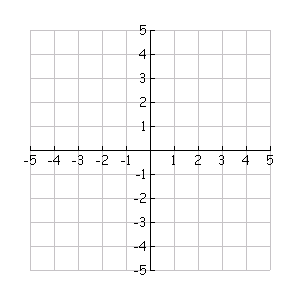 Graph the Exponential Function: 	Graph the Inverse of the function above in a different color.Determine the equation for the inverse.Steps: 	1. Switch x & y.    	 2. Isolate Exponential.	   3. Convert to Logarithm.	    4. Solve for y.Find the Inverse function of the following Exponential functions.1.  						2.  3.  						4.  Find the Inverse function of the following Logarithmic functions.Steps: 1. Switch x & y.    	 2. Isolate Logarithm.	   3. Convert to Exponential.	    4. Solve for y.5.  					6.  7.  					7.  xy-101